DISTRICT 9640 GROUP CULTURAL EXCHANGE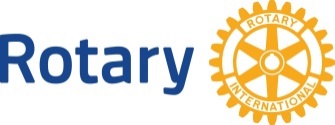 TEAM LEADER APPLICATIONExchange with:  	PERSONAL APPLICANT INFORMATIONName in full (as it appears on your passport)				FIRST NAME (GIVEN)				MIDDLE					LAST NAME (FAMILY) 			PASSPORT country of issue				PASSPORT EXPIRY				PLACE OF BIRTH 			_____ Male	_____ Female		Date of Birth: _______/_____/_____			Age: _________						          MONTH      DAY    YEAR	HOME PHONE			WORK PHONE			MOBILE PHONE			EMAIL ADDRESSHOME ADDRESS:	STREET			CITY		STATE				POSTCODEMARITAL STATUS				 PARTNER’S NAME												NAMEs and AGEs OF DEPENDENT CHILDREN						NAMEs and AGEs OF DEPENDENT CHILDRENMain Spoken LANGUAGE				ADDITIONAL LANGUAGES  (READING, WRITING, SPEAKING)ALLERGIES (incl food)								DIETARY OR MEDICAL NEEDS_________________________________________________________________________________________________________________________PHYSICAL  LIMITATIONSCOUNTRY OF CITIZENSHIP: ___________________________			COUNTRY OF BIRTH: ___________________________Person to notify in case of an emergency________________________________________________________________________________________NAME							RELATIONSHIP			TELEPHONE_______________________________________________________________________________________________________________________ADDRESS										EMAILOccupation/Profession: ____________________________________________________________ ____________________________________________________________________________________	CURRENT COMPANY / ORGANISATION			POSITION                            YEARS IN COMPANYRotary Club: _________________________      District # ______________	Years in Rotary: _______PLEASE PROVIDE A SINGLE (1) PAGE OVERVIEW OF THE FOLLOWING INFORMATION and attach to this Application Club or District committee experienceLeadership experience Community involvementInternational experienceAdditional relevant experience/knowledge that makes you the best Team LeaderTEAM LEADER APPLICANT’S COMMITMENTAttached to this Team Leader Application is the Team Leader’s Participation Agreement containing obligations and responsibilities to which you must commit should you be selected as the Team Leader. The Commitment must be signed and submitted with this Application in order for you to be considered for this appointment.In addition to the items found under the Team Leader’s Commitment, the following items are specific to the position of Team Leader.If appointed as Group Cultural Exchange Team Leader, I will accept the appointment and agree to discharge the following obligations and responsibilities:I will inform the selection committee of relationships (professional or personal) to any non-Rotarian team member applicants.Following the GCE exchange, I play an active role on the District’s GCE program and committee, if invited to do so.I will follow the four-way test when representing Rotary.I will communicate with the team during the pre-trip preparation period, during the exchange, and during the post-trip period, using positive communication and solution focused problem solving, in order to build and maintain a professional and cohesive team and to act as liaison between the team and host district as needed.I will assume responsibility for facilitating all aspects of the exchange, including: Taking an active role in the team’s pre-departure orientation to ensure that they are knowledgeable about the country(ies) to be visited and thoroughly acquainted with the aims, objectives, and ideals of Rotary along with the purpose of the GCE program to further international understanding and goodwill; and confirm that vocational visits have been planned by the host district that meets the team members’ expectations and professional needs..________________________________________________________________________________________APPLICANT SIGNATAURE										DATEROTARY CLUB ENDORSEMENT The Rotary Club of  __________________________________proposes______________________________for district Group Cultural Exchange Team Leader and forwards his/her application or consideration by the district Group Cultural Exchange Committee. ________________________________________________________________________________________Name Current Club President (please print)			Signature 			Date	